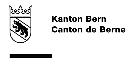 L’ENSEIGNANT(E) :Certifié exact :AU NOM DE L’AUTORITÉ D’ENGAGEMENT/LA DIRECTION DE L’ECOLE :A pris connaissance :Direction de l’instruction publique et de la cultureSection du personnel 
Sulgeneckstr. 70
3005 Berne
Téléphone 031 / 633 83 12
Télécopie  031 / 633 83 55DECOMPTE DES LECONS PONCTUELLES ET DES AUTRES INDEMNITESA renvoyer par la voie de serviceReçu par l’INS/SPe :Données personnellesDonnées personnellesDonnées personnellesDonnées personnellesDonnées personnellesNom:      Nom:      Nom:      Nom:      Nom:      Nom:      Nom:      Nom:      Prénom:      Prénom:      Prénom:      Prénom:      Prénom:      Prénom:      Prénom:      Prénom:      No d’identité:(indiquer le nom figurant dans le livret de famille)(indiquer le nom figurant dans le livret de famille)(indiquer le nom figurant dans le livret de famille)(indiquer le nom figurant dans le livret de famille)(indiquer le nom figurant dans le livret de famille)(indiquer le nom figurant dans le livret de famille)(indiquer le nom figurant dans le livret de famille)(indiquer le nom figurant dans le livret de famille)(indiquer le nom figurant dans le livret de famille)(indiquer le nom figurant dans le livret de famille)(indiquer le nom figurant dans le livret de famille)(indiquer le nom figurant dans le livret de famille)(indiquer le nom figurant dans le livret de famille)(indiquer le nom figurant dans le livret de famille)(indiquer le nom figurant dans le livret de famille)(indiquer le nom figurant dans le livret de famille)(si connu)(si connu)Titre :      Titre :      Titre :      Titre :      Titre :      Titre :      Titre :      Titre :      Titre :      Nationalité :      Nationalité :      Nationalité :      Nationalité :      Nationalité :      Nationalité :      Nationalité :      Nationalité :      Nationalité :      Domicile :      Domicile :      Domicile :      Domicile :      Domicile :      Domicile :      Domicile :      Domicile :      Domicile :      Domicile :      Domicile :      NPA:      NPA:      Localité:      Localité:      Localité:      Localité:      Localité:      Date de naissance:      Date de naissance:      Numéro AVS:      Numéro AVS:      Numéro AVS:      Numéro AVS:      Numéro AVS:      Numéro AVS:      Numéro AVS:      Numéro AVS:      Numéro AVS:      Numéro AVS:      Numéro AVS:      Sexe: 		masculin		fémininSexe: 		masculin		fémininSexe: 		masculin		fémininSexe: 		masculin		fémininSexe: 		masculin		fémininTéléphone privé/mobile:      Téléphone privé/mobile:      Téléphone privé/mobile:      Téléphone privé/mobile:      Téléphone privé/mobile:      Téléphone privé/mobile:      Téléphone de l’école:      Téléphone de l’école:      Téléphone de l’école:      Téléphone de l’école:      Téléphone de l’école:      Téléphone de l’école:      Téléphone de l’école:      Adresse e-mail:      Adresse e-mail:      Adresse e-mail:      Adresse e-mail:      Adresse e-mail:      Etat civil: 	célibataire 	célibataire 	marié(e)	marié(e)	marié(e)	marié(e)	veuf / veuve	veuf / veuve	veuf / veuve	divorcé(e)	divorcé(e)	divorcé(e)	divorcé(e)	divorcé(e)	séparé(e) selon art. 117 CC	séparé(e) selon art. 117 CC	séparé(e) selon art. 117 CCPartenariat entre personnes du même sexe :Partenariat entre personnes du même sexe :Partenariat entre personnes du même sexe :Partenariat entre personnes du même sexe :Partenariat entre personnes du même sexe :Partenariat entre personnes du même sexe :Partenariat entre personnes du même sexe :	enregistré(e)	enregistré(e)	enregistré(e)	dissous juridiquement	dissous juridiquement	dissous juridiquement	dissous juridiquement	dissous juridiquement	dissous par décès	dissous par décès	dissous par décèsEtat civil à partir du :      Etat civil à partir du :      Etat civil à partir du :      Etat civil à partir du :      Langue maternelle:      Langue maternelle:      Langue maternelle:      Langue maternelle:      Langue maternelle:      Langue maternelle:      Langue maternelle:      Langue maternelle:      Langue de correspondance: 		allemand		françaisLangue de correspondance: 		allemand		françaisLangue de correspondance: 		allemand		françaisLangue de correspondance: 		allemand		françaisLangue de correspondance: 		allemand		françaisLangue de correspondance: 		allemand		françaisFormation / titres obtenus :      Formation / titres obtenus :      Formation / titres obtenus :      Formation / titres obtenus :      Formation / titres obtenus :      Formation / titres obtenus :      Formation / titres obtenus :      Formation / titres obtenus :      Formation / titres obtenus :      Formation / titres obtenus :      Formation / titres obtenus :      Formation / titres obtenus :      Formation / titres obtenus :      Formation / titres obtenus :      Date du diplôme :      Date du diplôme :      Date du diplôme :      Date du diplôme :      Nature de l’engagement / de l’indemnisationAutorité responsable de l’école :      Autorité responsable de l’école :      Type(s) d’école :Type(s) d’école :	EE	Ec.prim.	Ec.gén.	Ec.sec.	Ens.spéc.	Cl.spéc.	TA/TM	EF	ESC	EMP	EMSp	EMa IV	EMa III-I	     ______
	     ______Commune / arr. scolaire / collège :      Commune / arr. scolaire / collège :      	EE	Ec.prim.	Ec.gén.	Ec.sec.	Ens.spéc.	Cl.spéc.	TA/TM	EF	ESC	EMP	EMSp	EMa IV	EMa III-I	     ______
	     ______Enseignant(e) remplacé(e)Nom :      Nom :      Prénom :      Prénom :      Prénom :      No d’identitéou AVS :      No d’identitéou AVS :      Motif du remplacement :	Congé non payé	Prime de fidélité	Congé maternité	Congé non payé	Prime de fidélité	Congé maternité	Maladie	Accident	Service civil	Maladie	Accident	Service civil	Service militaire	Protection civile	Fonction publique *	autres      __________________________	Fonction publique *	autres      __________________________	Fonction publique *	autres      __________________________	Fonction publique *	autres      __________________________	Fonction publique *	autres      __________________________Motif du remplacement :	Congé non payé	Prime de fidélité	Congé maternité	Congé non payé	Prime de fidélité	Congé maternité	Maladie	Accident	Service civil	Maladie	Accident	Service civil	Mandat du canton     ________________     ________________     ________________     ________________     ________________Motif du remplacement :* Exerce une charge publique quiconque est membre d'un parlement, d'un exécutif, d'un tribunal ou d'une commission de la Confédération, d’un canton, d'une commune, d'une paroisse ou d'une autre corporation de droit public. Est également considéré comme exercice d'une charge publique l'engagement ou l'instruction ordinaire dans un corps de sapeurs-pompiers au niveau local ou régional, y compris pour des cours de formation de cadre (art. 199 OPers).Congé payé selon Art. 49 OSE:	décès ou maladie d’un proche parent	mariage	naissance	déménagement	obligations familiales ou personnelles urgentes dont l’enseignant ou l’enseignante ne peut s’acquitter en dehors	des heures de classe	participation à l’assemblée des délégués ou aux réunions du comité d’une association de personnel enseignant	participation à la journée cantonale des enseignantes et enseignants* Exerce une charge publique quiconque est membre d'un parlement, d'un exécutif, d'un tribunal ou d'une commission de la Confédération, d’un canton, d'une commune, d'une paroisse ou d'une autre corporation de droit public. Est également considéré comme exercice d'une charge publique l'engagement ou l'instruction ordinaire dans un corps de sapeurs-pompiers au niveau local ou régional, y compris pour des cours de formation de cadre (art. 199 OPers).Congé payé selon Art. 49 OSE:	décès ou maladie d’un proche parent	mariage	naissance	déménagement	obligations familiales ou personnelles urgentes dont l’enseignant ou l’enseignante ne peut s’acquitter en dehors	des heures de classe	participation à l’assemblée des délégués ou aux réunions du comité d’une association de personnel enseignant	participation à la journée cantonale des enseignantes et enseignants* Exerce une charge publique quiconque est membre d'un parlement, d'un exécutif, d'un tribunal ou d'une commission de la Confédération, d’un canton, d'une commune, d'une paroisse ou d'une autre corporation de droit public. Est également considéré comme exercice d'une charge publique l'engagement ou l'instruction ordinaire dans un corps de sapeurs-pompiers au niveau local ou régional, y compris pour des cours de formation de cadre (art. 199 OPers).Congé payé selon Art. 49 OSE:	décès ou maladie d’un proche parent	mariage	naissance	déménagement	obligations familiales ou personnelles urgentes dont l’enseignant ou l’enseignante ne peut s’acquitter en dehors	des heures de classe	participation à l’assemblée des délégués ou aux réunions du comité d’une association de personnel enseignant	participation à la journée cantonale des enseignantes et enseignants* Exerce une charge publique quiconque est membre d'un parlement, d'un exécutif, d'un tribunal ou d'une commission de la Confédération, d’un canton, d'une commune, d'une paroisse ou d'une autre corporation de droit public. Est également considéré comme exercice d'une charge publique l'engagement ou l'instruction ordinaire dans un corps de sapeurs-pompiers au niveau local ou régional, y compris pour des cours de formation de cadre (art. 199 OPers).Congé payé selon Art. 49 OSE:	décès ou maladie d’un proche parent	mariage	naissance	déménagement	obligations familiales ou personnelles urgentes dont l’enseignant ou l’enseignante ne peut s’acquitter en dehors	des heures de classe	participation à l’assemblée des délégués ou aux réunions du comité d’une association de personnel enseignant	participation à la journée cantonale des enseignantes et enseignants* Exerce une charge publique quiconque est membre d'un parlement, d'un exécutif, d'un tribunal ou d'une commission de la Confédération, d’un canton, d'une commune, d'une paroisse ou d'une autre corporation de droit public. Est également considéré comme exercice d'une charge publique l'engagement ou l'instruction ordinaire dans un corps de sapeurs-pompiers au niveau local ou régional, y compris pour des cours de formation de cadre (art. 199 OPers).Congé payé selon Art. 49 OSE:	décès ou maladie d’un proche parent	mariage	naissance	déménagement	obligations familiales ou personnelles urgentes dont l’enseignant ou l’enseignante ne peut s’acquitter en dehors	des heures de classe	participation à l’assemblée des délégués ou aux réunions du comité d’une association de personnel enseignant	participation à la journée cantonale des enseignantes et enseignants* Exerce une charge publique quiconque est membre d'un parlement, d'un exécutif, d'un tribunal ou d'une commission de la Confédération, d’un canton, d'une commune, d'une paroisse ou d'une autre corporation de droit public. Est également considéré comme exercice d'une charge publique l'engagement ou l'instruction ordinaire dans un corps de sapeurs-pompiers au niveau local ou régional, y compris pour des cours de formation de cadre (art. 199 OPers).Congé payé selon Art. 49 OSE:	décès ou maladie d’un proche parent	mariage	naissance	déménagement	obligations familiales ou personnelles urgentes dont l’enseignant ou l’enseignante ne peut s’acquitter en dehors	des heures de classe	participation à l’assemblée des délégués ou aux réunions du comité d’une association de personnel enseignant	participation à la journée cantonale des enseignantes et enseignants* Exerce une charge publique quiconque est membre d'un parlement, d'un exécutif, d'un tribunal ou d'une commission de la Confédération, d’un canton, d'une commune, d'une paroisse ou d'une autre corporation de droit public. Est également considéré comme exercice d'une charge publique l'engagement ou l'instruction ordinaire dans un corps de sapeurs-pompiers au niveau local ou régional, y compris pour des cours de formation de cadre (art. 199 OPers).Congé payé selon Art. 49 OSE:	décès ou maladie d’un proche parent	mariage	naissance	déménagement	obligations familiales ou personnelles urgentes dont l’enseignant ou l’enseignante ne peut s’acquitter en dehors	des heures de classe	participation à l’assemblée des délégués ou aux réunions du comité d’une association de personnel enseignant	participation à la journée cantonale des enseignantes et enseignants* Exerce une charge publique quiconque est membre d'un parlement, d'un exécutif, d'un tribunal ou d'une commission de la Confédération, d’un canton, d'une commune, d'une paroisse ou d'une autre corporation de droit public. Est également considéré comme exercice d'une charge publique l'engagement ou l'instruction ordinaire dans un corps de sapeurs-pompiers au niveau local ou régional, y compris pour des cours de formation de cadre (art. 199 OPers).Congé payé selon Art. 49 OSE:	décès ou maladie d’un proche parent	mariage	naissance	déménagement	obligations familiales ou personnelles urgentes dont l’enseignant ou l’enseignante ne peut s’acquitter en dehors	des heures de classe	participation à l’assemblée des délégués ou aux réunions du comité d’une association de personnel enseignant	participation à la journée cantonale des enseignantes et enseignants* Exerce une charge publique quiconque est membre d'un parlement, d'un exécutif, d'un tribunal ou d'une commission de la Confédération, d’un canton, d'une commune, d'une paroisse ou d'une autre corporation de droit public. Est également considéré comme exercice d'une charge publique l'engagement ou l'instruction ordinaire dans un corps de sapeurs-pompiers au niveau local ou régional, y compris pour des cours de formation de cadre (art. 199 OPers).Congé payé selon Art. 49 OSE:	décès ou maladie d’un proche parent	mariage	naissance	déménagement	obligations familiales ou personnelles urgentes dont l’enseignant ou l’enseignante ne peut s’acquitter en dehors	des heures de classe	participation à l’assemblée des délégués ou aux réunions du comité d’une association de personnel enseignant	participation à la journée cantonale des enseignantes et enseignants* Exerce une charge publique quiconque est membre d'un parlement, d'un exécutif, d'un tribunal ou d'une commission de la Confédération, d’un canton, d'une commune, d'une paroisse ou d'une autre corporation de droit public. Est également considéré comme exercice d'une charge publique l'engagement ou l'instruction ordinaire dans un corps de sapeurs-pompiers au niveau local ou régional, y compris pour des cours de formation de cadre (art. 199 OPers).Congé payé selon Art. 49 OSE:	décès ou maladie d’un proche parent	mariage	naissance	déménagement	obligations familiales ou personnelles urgentes dont l’enseignant ou l’enseignante ne peut s’acquitter en dehors	des heures de classe	participation à l’assemblée des délégués ou aux réunions du comité d’une association de personnel enseignant	participation à la journée cantonale des enseignantes et enseignants	Remplacement	Remplacementdu :      du :      au :      au :      au :      Arrdt d’inspection :	Leçons ponctuelles	Leçons ponctuellesdu :      du :      au :      au :      au :      Mentionner le motif/l’autorisation au versoMentionner le motif/l’autorisation au versoMentionner le motif/l’autorisation au versoMentionner le motif/l’autorisation au verso	Autre indemnité	Autre indemnitédu :      du :      au :      au :      au :      Type :      Type :      Type :      Type :      Disciplines enseignées, si elles ne figurent pas dans le brevet :Disciplines enseignées, si elles ne figurent pas dans le brevet :Disciplines enseignées, si elles ne figurent pas dans le brevet :Disciplines enseignées, si elles ne figurent pas dans le brevet :Nombre de leçons sans brevet :      Nombre de leçons sans brevet :      Nombre de leçons sans brevet :      Leçons ponctuelles Leçons ponctuelles Leçons ponctuelles Leçons ponctuelles Leçons ponctuelles Leçons ponctuelles Leçons ponctuelles Leçons ponctuelles Leçons ponctuelles Leçons ponctuelles Leçons ponctuelles Leçons ponctuelles Leçons ponctuelles Leçons ponctuelles Leçons ponctuelles Leçons ponctuelles Leçons ponctuelles Leçons ponctuelles JourMoisNombre de leçonsNombre de leçonsNombre de leçonsNombre de leçonsNombre de leçonsNombre de leçonsJourMoisNombre de leçonsNombre de leçonsNombre de leçonsNombre de leçonsNombre de leçonsNombre de leçonsAux. de classeAux. de classeEEPRIMGENSECEMaEEPRIMGENSECEMaSem. ISO HeuresReportReportTOTALTOTALTOTALTOTALVersementTarif	A 	(toutes les exigences sont 
		entièrement satisfaites)Fr.        ________	B 	(exigences non satisfaites
		ou seulement partiellement)Fr.        ________	autre tarif
Fr.       ______	tarif pour auxiliaire
	de classeFr.  30.-- / HeureDirection de l’instruction publique et de la cultureSelection du personnelSulgeneckstr. 703005 BerneTéléphone 031 633 83 12Téléfax 031 633 83 55	DECOMPTE DES LECONS PONCTUELLES ET DES AUTRES INDEMNITES		DECOMPTE DES LECONS PONCTUELLES ET DES AUTRES INDEMNITES		DECOMPTE DES LECONS PONCTUELLES ET DES AUTRES INDEMNITES		DECOMPTE DES LECONS PONCTUELLES ET DES AUTRES INDEMNITES	Direction de l’instruction publique et de la cultureSelection du personnelSulgeneckstr. 703005 BerneTéléphone 031 633 83 12Téléfax 031 633 83 55Nom:N° d'identité:Direction de l’instruction publique et de la cultureSelection du personnelSulgeneckstr. 703005 BerneTéléphone 031 633 83 12Téléfax 031 633 83 55Prénom:Coordonnées pour le paiementA remplir seulement si jusqu’ici les coordonnées pour le paiement n’ont pas encore été communiquées ou si les coordonnées ont changé depuis le dernier paiement.	BanqueNo d’IBAN:CH                         	PosteNo d’IBAN:CH                         Nom du/de la titulaire du compte:      Nom du/de la titulaire du compte:      Nom du/de la titulaire du compte:      (uniquement si l’agent(e) n’est pas titulaire du compte) 
(uniquement si l’agent(e) n’est pas titulaire du compte) 
(uniquement si l’agent(e) n’est pas titulaire du compte) 
Renseignements concernant les prestations socialesPour formuler une demande d’allocations sociales (allocation pour enfant, allocation de formation ou allocation d’entretien) ou signaler une modification, veuillez utiliser le formulaire « Allocations sociales – Formulaire de demande ou de modification ».Les personnes dont le revenu mensuel atteint au moins la moitié de la rente AVS minimale ont désormais droit à l’allocation. Cela correspond
à un revenu de Fr. 587,50 par mois (montant 2015).Impôts à la sourcePour agent(e)s étrangers(ères) et citoyen(ne)s suisses domicilié(e)s à l’étrangerL’agent(e) est-il/elle imposable à la source ?	oui		non	Citoyen(ne)s suisses domiciliés à l’étranger :	Merci de joindre une copie de votre carte d’identité ou passeport suisse.	Agent(e)s étrangers(ères) :Indiquer le type de permis :		A 		B		C		L
Merci de joindre une copie du livret pour étrangers Pour les personnes mariées : Le/la conjoint(e) exerce-t-il/elle une activité lucrative en Suisse ?	oui		nonL’agent(e) est-il/elle membre d’une des Eglises nationales ?	Réformée/catholique-romaine/catholique-chrétienne	aucune de ces Eglises nationalesFrais de transportRemarque : Les personnes bénéficiant du statut de remplaçant n’ont en principe droit à des indemnités de transport que si le ou la titulaire du poste peut y prétendre dans l’exercice de ses fonctions.Remarque : Les personnes bénéficiant du statut de remplaçant n’ont en principe droit à des indemnités de transport que si le ou la titulaire du poste peut y prétendre dans l’exercice de ses fonctions.Remarque : Les personnes bénéficiant du statut de remplaçant n’ont en principe droit à des indemnités de transport que si le ou la titulaire du poste peut y prétendre dans l’exercice de ses fonctions.Remarque : Les personnes bénéficiant du statut de remplaçant n’ont en principe droit à des indemnités de transport que si le ou la titulaire du poste peut y prétendre dans l’exercice de ses fonctions.Remarque : Les personnes bénéficiant du statut de remplaçant n’ont en principe droit à des indemnités de transport que si le ou la titulaire du poste peut y prétendre dans l’exercice de ses fonctions.Remarque : Les personnes bénéficiant du statut de remplaçant n’ont en principe droit à des indemnités de transport que si le ou la titulaire du poste peut y prétendre dans l’exercice de ses fonctions.Remarque : Les personnes bénéficiant du statut de remplaçant n’ont en principe droit à des indemnités de transport que si le ou la titulaire du poste peut y prétendre dans l’exercice de ses fonctions.Remarque : Les personnes bénéficiant du statut de remplaçant n’ont en principe droit à des indemnités de transport que si le ou la titulaire du poste peut y prétendre dans l’exercice de ses fonctions.Remarque : Les personnes bénéficiant du statut de remplaçant n’ont en principe droit à des indemnités de transport que si le ou la titulaire du poste peut y prétendre dans l’exercice de ses fonctions.Remarque : Les personnes bénéficiant du statut de remplaçant n’ont en principe droit à des indemnités de transport que si le ou la titulaire du poste peut y prétendre dans l’exercice de ses fonctions.Remarque : Les personnes bénéficiant du statut de remplaçant n’ont en principe droit à des indemnités de transport que si le ou la titulaire du poste peut y prétendre dans l’exercice de ses fonctions.Remarque : Les personnes bénéficiant du statut de remplaçant n’ont en principe droit à des indemnités de transport que si le ou la titulaire du poste peut y prétendre dans l’exercice de ses fonctions.Remarque : Les personnes bénéficiant du statut de remplaçant n’ont en principe droit à des indemnités de transport que si le ou la titulaire du poste peut y prétendre dans l’exercice de ses fonctions.Remarque : Les personnes bénéficiant du statut de remplaçant n’ont en principe droit à des indemnités de transport que si le ou la titulaire du poste peut y prétendre dans l’exercice de ses fonctions.Remarque : Les personnes bénéficiant du statut de remplaçant n’ont en principe droit à des indemnités de transport que si le ou la titulaire du poste peut y prétendre dans l’exercice de ses fonctions.Titulaire du poste autorisé(e) ?Titulaire du poste autorisé(e) ?Titulaire du poste autorisé(e) ?Titulaire du poste autorisé(e) ?Titulaire du poste autorisé(e) ?Titulaire du poste autorisé(e) ?	oui	oui	non	non	non	non	non	nonCertifié ;visa/date insp. :________________________________Certifié ;visa/date insp. :________________________________	Trainjours à Fr.jours à Fr.Certifié ;visa/date insp. :________________________________	Autojours à kmjours à kmIndemnité par km Fr.Indemnité par km Fr.Indemnité par km Fr.Indemnité par km Fr.Total Fr.Certifié ;visa/date insp. :________________________________Modifié;visa/Date 
INS/SPe:________________________________Indemnité kilométrique (selon extrait du procès-verbal du Conseil-exécutif)Indemnité kilométrique (selon extrait du procès-verbal du Conseil-exécutif)Indemnité kilométrique (selon extrait du procès-verbal du Conseil-exécutif)Indemnité kilométrique (selon extrait du procès-verbal du Conseil-exécutif)Indemnité kilométrique (selon extrait du procès-verbal du Conseil-exécutif)Indemnité kilométrique (selon extrait du procès-verbal du Conseil-exécutif)Indemnité kilométrique (selon extrait du procès-verbal du Conseil-exécutif)Modifié;visa/Date 
INS/SPe:________________________________jusqu’à 9000 kmjusqu’à 9000 kmdès 9000 kmdès 9000 kmModifié;visa/Date 
INS/SPe:________________________________pour une voiture de tourismepour une voiture de tourismepour une voiture de tourisme70 centimes70 centimes60 centimes60 centimesModifié;visa/Date 
INS/SPe:________________________________jusqu’à 5000 kmjusqu’à 5000 kmdès 5001 kmdès 5001 kmModifié;visa/Date 
INS/SPe:________________________________cyclomoteurcyclomoteurcyclomoteur20 centimes20 centimes15 centimes15 centimesModifié;visa/Date 
INS/SPe:________________________________motocycle légermotocycle légermotocycle léger30 centimes30 centimes25 centimes25 centimesModifié;visa/Date 
INS/SPe:________________________________motocycle, scootermotocycle, scootermotocycle, scooter40 centimes40 centimes35 centimes35 centimesModifié;visa/Date 
INS/SPe:________________________________Signature(s)Lieu et date :      Signature :     Nom :      Nom :      Prénom :      Prénom :      Adresse direc. école :      Adresse direc. école :      NPA :      Localité :      Téléphone de l’école :      Téléphone privé :      Téléphone privé :      e-Mail:      Lieu/date :      Lieu/date :      Signature :Signature :SIGNATURE DE L’INSPECTION :
Lieu/date :     Signature :Remarques